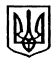 УкраїнаЧернівецькаміська радаКомунальнийдошкільнийначальний заклад -загальноосвітнійнавчальний заклад I-IIcтупенів« Навчально-виховний комплекс «Берегиня»вул. І.Карбулицького, 2, м. Чернівці, 58025т. 560-181, 560-281, e-mail: cvznz-34@meta.ua; Код ЄДРПОУ №2143НАКАЗ11.10.2019 р.                                                                                         № 390Про особливості організаціїінституційної форми здобуття загальної середньої освітив Чернівецькому НВК «Берегиня»у 2019/2020н.р.	Відповідно до Законів України «Про освіту», «Про загальну середню освіту», Положення про інституційну форму здобуття загальної середньої освіти, затвердженого наказом Міністерства освіти і науки України від 23.04.2019р. № 536, зареєстрованим у Міністерстві юстиції України 22.05.2019 р. за № 547/33518, Положення про дистанційне навчання, затвердженого наказом Міністерства освіти і науки України від 25.04.2013 р. № 466, зареєстрованого в Міністерстві юстиції України 30.04.2013 р. № 703/23235 (зі змінами, внесеними згідно з наказами МОН України № 660 від 01.06.2013р, № 761 від 14. 07.2015 р., Порядку проведення державної підсумкової атестації, затвердженого наказом Міністерства освіти і науки України від 07.12.2018 р. № 1369, затвердженого у Міністерстві юстиції України 02.01.2019 р. № 8/32979,Порядку зарахування, відрахування та переведення учнів до державних та комунальних закладів освіти для здобуття повної загальної середньої освіти, затвердженого наказом Міністерства освіти і науки України від 16.04.2018 р. № 367, зареєстрованого в Міністерстві юстиції України 05.05.2018 р. № 564/32016, Порядку переведення учнів (вихованців) закладу загальної середньої освіти до наступного класу, затвердженого  наказом  Міністерства  освіти  і  науки України від 14.07.2015 р. № 762 (у редакції наказу Міністерства освіти і науки України від 08.05.2019 р. № 621),зареєстрованого в Міністерстві юстиції України   29.05.2019 р. за   № 555/33526, Порядку ведення обліку дітей дошкільного, шкільного віку та учнів, затвердженого постановою Кабінету Міністрів України від 13.09.2017 р. № 684 (зі змінами, внесеними згідно з Постановами КМ № 806 від 19.09.2019 р., № 681 від 17.07.2019 р.), листів Міністерства освіти і науки України від 22.01.2015 р. № 1/9-26 «Щодо використання технологій дистанційного навчання у загальноосвітніх навчальних закладах», від 15.09.2015 р. № 1/9-438 «Щодо дистанційної форми навчання у загальноосвітніх навчальних закладах», від 20.08.2019 р. № 1/9-525 «Щодо організації форм здобуття загальної середньої освіти», наказу управління освіти Чернівецької міської ради від 02.10.2019 року №298 та з метою організації освітнього процесу за різними формами здобуття освіти, для забезпечення рівного доступу дітей та дорослих будь-якого віку і стану здоров’я до якісної освіти, враховуючи інтереси учасників освітнього процесуН А К А З У Ю:Затвердити наступні інституційні форми здобуття освіти, які може організовувати Чернівецький НВК «Берегиня» у 2019/2020н.р.: очна (денна) форма навчання; індивідуальне навчання у формі екстернату, сімейного (домашнього) навчання  та педагогічного патронажу для дітей і підлітків шкільного віку. Заступнику директора з освітньої діяльності Лупан Г.П. :Використовувати для організації здобуття освіти за будь-якою з інституційних форм освітню програму закладу освіти.Не допускати безпідставних відмов здобувачам освіти в організації певної форми здобуття освіти відповідно до їх інтересів, здібностей, освітніх потреб, можливостей і досвіду.Враховувати особливості організації окремих форм(вечірньої, заочної, дистанційної, мережевої) здобуття освіти залежно від рівня освіти, віку та категорій здобувачів освіти.Врахувати, що для організації будь-якої форми здобуття освіти можуть застосовуватися технології дистанційного навчання, а також можливе поєднання різних форм здобуття освіти.Здійснювати зарахування/переведення здобувачів освіти інституційної форми здобуття освіти відповідно до Порядку зарахування, відрахування та переведення учнів до державних та комунальних закладів освіти для здобуття повної загальної середньої освіти.Вказувати кількість здобувачів освіти очної (денної) форми здобуття освіти при формування мережі класів на навчальний рік.Забезпечувати право особи, яка зарахована до закладу освіти та здобуває освіту за будь-якою формою на користування бібліотекою, навчальною, науковою, виробничою, культурною, спортивною, оздоровчою інфраструктурою закладу освіти.Проводити оцінювання навчальних досягнень та/або атестацію осіб, які здобувають освіту за будь-якою формою відповідно до чинних нормативних документів. Якщо форми та засоби оцінювання навчальних досягнень здобувачів освіти визначені індивідуальним навчальним планом (у разі його розроблення та затвердження з метою врахування результатів з відповідних предметів у позашкільних закладах), вказати педагогічним працівникам на їх дотримання.Здійснювати переведення здобувачів освіти до наступного класу за рішенням педагогічної ради на підставі результатів річного оцінювання та/або атестації (для учнів 4-х, 9-х класів). Рішення щодо продовження навчання здобувачів освіти за дистанційною формою розглядати педагогічною радою щорічно. У випадку припинення причин (обставин) для організації дистанційного навчання згідно з рішенням педагогічної ради переводити особу на іншу форму здобуття освіти.Подавати на погодження в управління освіти клопотання та витяг з рішення педагогічної ради закладу щодо запровадження дистанційної форми навчання.за наявностіРекомендувати батькам (законним представникам) осіб, які бажають здобувати освіту за дистанційною формою Чернівецьку гімназію № 5 Чернівецької міської ради, як базовий заклад з надання освіти за дистанційною формою.Укладати договори про організацію мережевої форми здобуття освіти з іншими суб’єктами освітньої діяльності. за потребоюУчителю інформатики Бурденюк О.О. оприлюднити на вебсайті інформацію про форми здобуття освіти, що забезпечуються закладом.до 15.10.2019 Контроль за виконанням наказу залишаю за собою.              Директор НВК «Берегиня»                                           Капустяк Г.П.З наказом ознайомлена:Лупан Г.П.Бурденюк О.О.